АДМИНИСТРАЦИЯГОРОДСКОГО ПОСЕЛЕНИЯ ИГРИМБерезовского районаХанты-Мансийского автономного округа – ЮгрыПОСТАНОВЛЕНИЕот «08» декабря 2022 года							№ 165пгт. Игрим	В соответствии с подпунктом 4 пункта 3 статьи 11.3, со статьями 11.10, 11.7, 39.27 Земельного Кодекса Российской Федерации, с Правилами землепользования и застройки городского поселения Игрим, утвержденными решением Думы Березовского района от 27.07.2020 № 589, постановлением администрации городского поселения Игрим от 17.10.2019 года № 159 Об утверждении Административного регламента предоставления муниципальной услуги «Утверждение схемы расположения земельного участка или земельных участков на кадастровом плане территории», постановлением администрации городского поселения Игрим от 13.07.2015 № 72 «Об утверждении административного регламента предоставления муниципальной услуги «Присвоение объекту адресации адреса, аннулирование его адреса», приказом Федеральной службы государственной регистрации, кадастра и картографии №П/0412 от 10.11.2020 года «Об утверждении классификатора видов разрешенного использования земельных участков», администрация городского поселения ИгримПОСТАНОВЛЯЕТ:1.	Перераспределить земельный участок с кадастровым номером 86:05:0323002:19, площадью 309 кв.м., находящийся в муниципальной собственности и землями, находящиеся в государственной собственности:  1)	площадь земельного участка, образуемого в соответствии сосхемой расположения земельного участка – 380 кв. м;2)	категория земель – земли населенных пунктов;3)	территориальная зона – зона делового, общественного и коммерческого назначения (О 1);4)	вид разрешенного использования – объекты культурно-досуговой деятельности.2.	Присвоить образуемому земельному участку, с условным кадастровым номером 86:05:0323002:19:ЗУ1, следующий адрес: Российская Федерация, Ханты-Мансийский автономный округ - Югра, Березовский муниципальный район, городское поселение Игрим, деревня Анеева, улица Югорская, з/у 8.3. Утвердить схему расположения земельного участка на кадастровом плане территории, в соответствии с которой осуществляется перераспределение, согласно приложению.	4. 	Отделу по земельному и муниципальному хозяйству внести сведения об адресе объекта адресации в государственный адресный реестр, адресный реестр объектов недвижимости городского поселения Игрим и обеспечить направление решения об утверждении схемы расположения земельного участка с приложением в Березовский отдел Управления Федеральной службы государственной регистрации, кадастра и картографии по Ханты-Мансийскому автономному округу – Югре в срок не более 5 (пяти) рабочих дней со дня принятия.	5. Срок действия настоящего постановления составляет два года после его подписания.	6. Настоящее постановление вступает в силу со дня его подписания.	7. Контроль за выполнением   настоящего постановления оставляю за собой.Глава поселения									Т.А.ГрудоУТВЕРЖДЕНАпостановлением Администрациигородского поселения ИгримБерезовского районаот ___________ №______Схема расположения земельного участкана кадастровом плане территории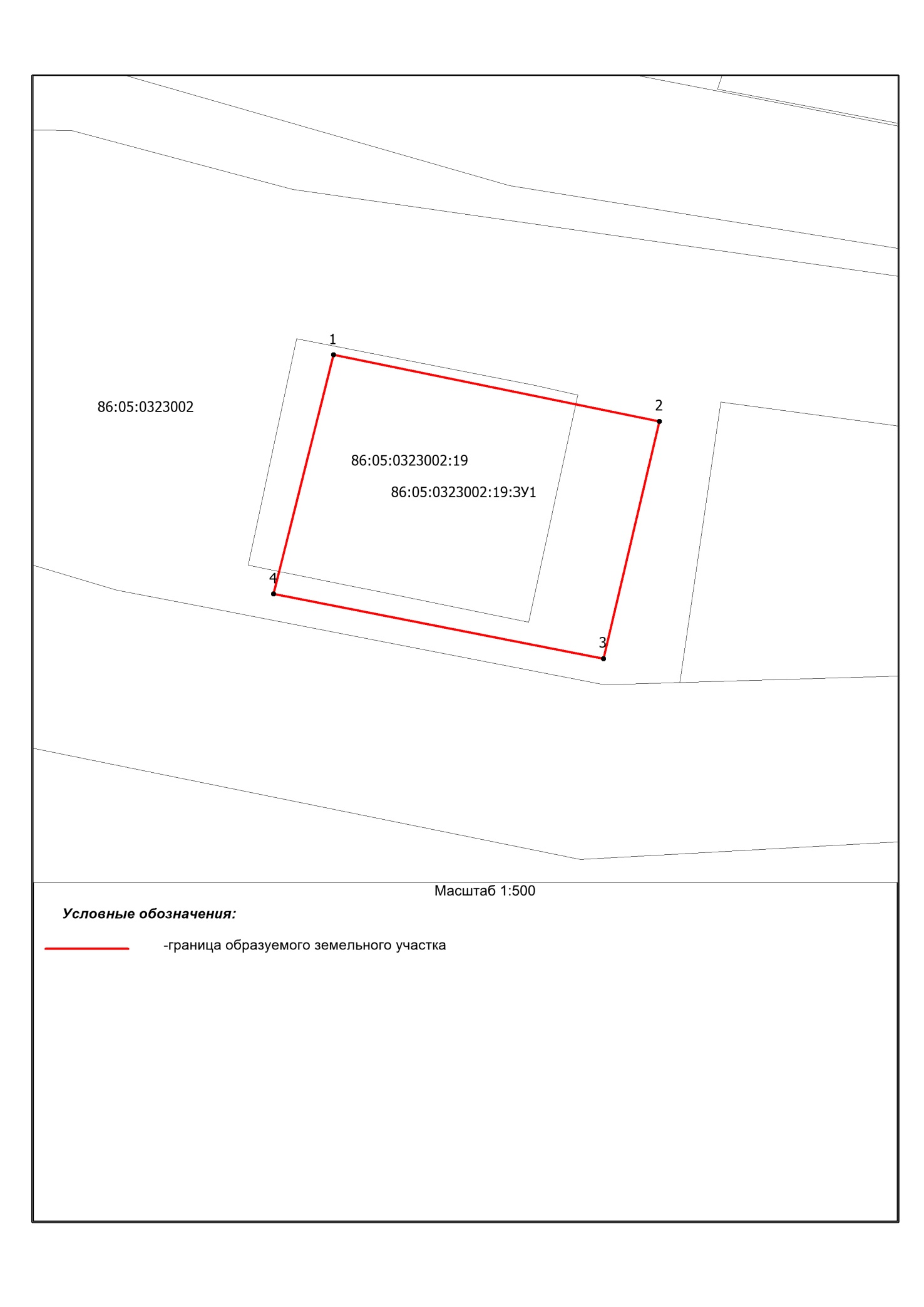 Об утверждении схемы расположения земельного участка на кадастровом плане территории и о присвоении адреса объекту адресацииУсловный номер земельного участка86:05:0323002:19:ЗУ1Условный номер земельного участка86:05:0323002:19:ЗУ1Условный номер земельного участка86:05:0323002:19:ЗУ1Площадь земельного участка 380 м2Площадь земельного участка 380 м2Площадь земельного участка 380 м2Обозначение характерных точек границКоординаты, мКоординаты, мОбозначение характерных точек границXY12311199930.421698371.8921199925.891698394.1031199909.721698390.2941199914.131698367.8211199930.421698371.891